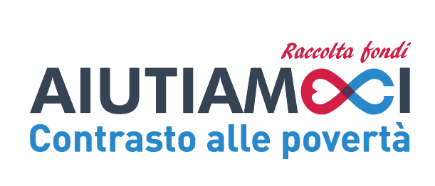 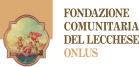 Bando 2021/1LA PROPOSTA PROGETTUALEInserire dataInformazioni, contatti e chiarimenti:Paolo Dell’Oro3488081169delloro@fondazionelecco.orgSEGUICI!!www.fondazionelecco.org/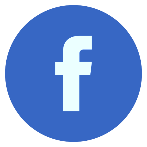 Descrizione sintetica dell’Idea progettualeIndicare il titolo del progetto.Riassumere la proposta progettuale, esponendo le informazioni essenziali dell’iniziativa, ovvero (nell’ordine): contesto di intervento e problematica che si intende affrontare, obiettivi del progetto, strategia (azioni previste e modalità di svolgimento) e risultati attesi (a grandi linee, non in termini quantitativi).(max 1.000 caratteri)Localizzazione dell’interventoContesto progettuale (Cosa voglio cambiare?  Qual è l’aspetto specifico che non ci piace della situazione che osserviamo oggi? Quali dati descrivono la situazione?)Illustrare il problema generale che il progetto intende affrontare, descrivendo la realtà specifica in cui si intende agire, identificando il territorio d’intervento e le sue condizioni ambientali e sociali, anche in ottica di valorizzazione delle risorse e delle opportunità esistenti. (max 1.500 caratteri)Descrivere il cambiamento che intendete ottenere (Cosa vorrei ottenere? Cosa, esattamente, ci piacerebbe poter osservare dopo che l'intervento sarà concluso? Quali dati potrebbero indicare tale cambiamento auspicato?)Indicare il cambiamento che ci si propone di conseguire, facendo uso di previsioni quantitative relative alle ricadute sul territorio. (max 1.500 caratteri)Descrivere la strategia di intervento. Quali (nuove) attività saranno realizzate? Con quali (nuovi) mezzi?Indicare: a) le principali azioni e attività previste; b) il contributo delle azioni al cambiamento generale perseguito; c) i destinatari dell’intervento e le modalità con le quali si promuovono la loro attivazione, meccanismi di “restituzione” e/o il loro coinvolgimento e protagonismo; d) le modalità di coinvolgimento della comunità; e) i fattori (interni e esterni) che potrebbero influenzare l’esito dell’intervento (sia positivamente che negativamente).(max 2.000 caratteri) Descrivere sinteticamente le modalità di collegamento con la programmazione del Distretto di Lecco/Ambiti/Piano di zonaIndicare: a) se il proponente ha già sviluppato collaborazioni con gli Ambiti/Distretto; b) se prevista una integrazione con altre azioni realizzate da Comuni/Ambiti; c) se sono stati avviati approfondimenti e confronti con Distretto/Ufficio di Piano(max 1.500 caratteri)Descrivere la rete di partner costituita per affrontare al meglio il progetto (con chi è opportuno collaborare per rendere efficace l’intervento?)Indicare ruoli e funzioni di ciascun partner (esplicitando il soggetto capofila), i luoghi di confronto della rete progettuale e le modalità di governo della rete.(max 1.500 caratteri)Durata dell’interventoIndicare i tempi di realizzazione del progetto (max 2 anni)CostiIndicare in forma dettagliata i costi del progetto. Si ricorda che, nel caso in cui il progetto sia accolto dal Fondo, il finanziamento verrà erogato al Capofila che provvederà a gestire l’allocazione dei fondi tra i diversi partner.Attività di fundraising e comunicazioneEsplicitare:quali iniziative di raccolta fondi verranno implementate al fine di reperire contributi a sostegno del progetto, da far transitare sul Fondo “Aiutiamoci – contrasto alle povertà”;quali attività di promozione e comunicazione saranno realizzate per facilitare l’accesso al Fondo di altri potenziali beneficiari delle erogazioni e dell’accompagnamento che il Fondo mette a disposizione.      (max 1.500 caratteri)Informazioni sull’organizzazione e referenti (legale e operativo)Indicare:Nome dell’organizzazione (per esteso e eventuale acronimo) e Codice Fiscale/Partita IvaReferenze Bancarie (IBAN, banca e località)Sede operativa (indirizzo, telefono, mail)Sede legale (indirizzo, telefono, mail)Legale Rappresentante (Cognome, Nome, Indirizzo, Codice fiscale, Mail, Telefono, Qualifica per l’organizzazione)Contatto Operativo – se diverso dal Legale Rappresentante (Cognome, Nome, Indirizzo, Codice fiscale, Mail, Telefono, Qualifica per l’organizzazione)